“HOPE & HEALING — Faith Community Gathering”First United Methodist Church4700 Linden DriveSunday, April 15, 2018, 3-7 pmEvent RegistrationJoin the Suicide Prevention Coalition and the First United Methodist Church at an event designed to help our community’s faith leaders better support their congregations when it comes to mental health and thoughts of suicide. Hear keynote speakers, Jeremy and Bailey Koch’s journey with depression and the role faith plays in their recovery. A meal will be provided, so registration is required for this event. While it is an event that is open to the public, faith community leaders including pastors, faith formation leaders, youth leaders and any support staff are especially encouraged to attend. A registration form must be filled out for each attendee. For more information on this event, please visit www.bcchp.org/faith/. Name of Individual: ______________________________________________________Parish Affiliation (if any): __________________________________________________Address: ______________________________________________________________City: _____________________   State: ________________    Zip Code: ____________Phone: ________________________   Email: _________________________________DEADLINE FOR REGISTRATION: APRIL 2, 2018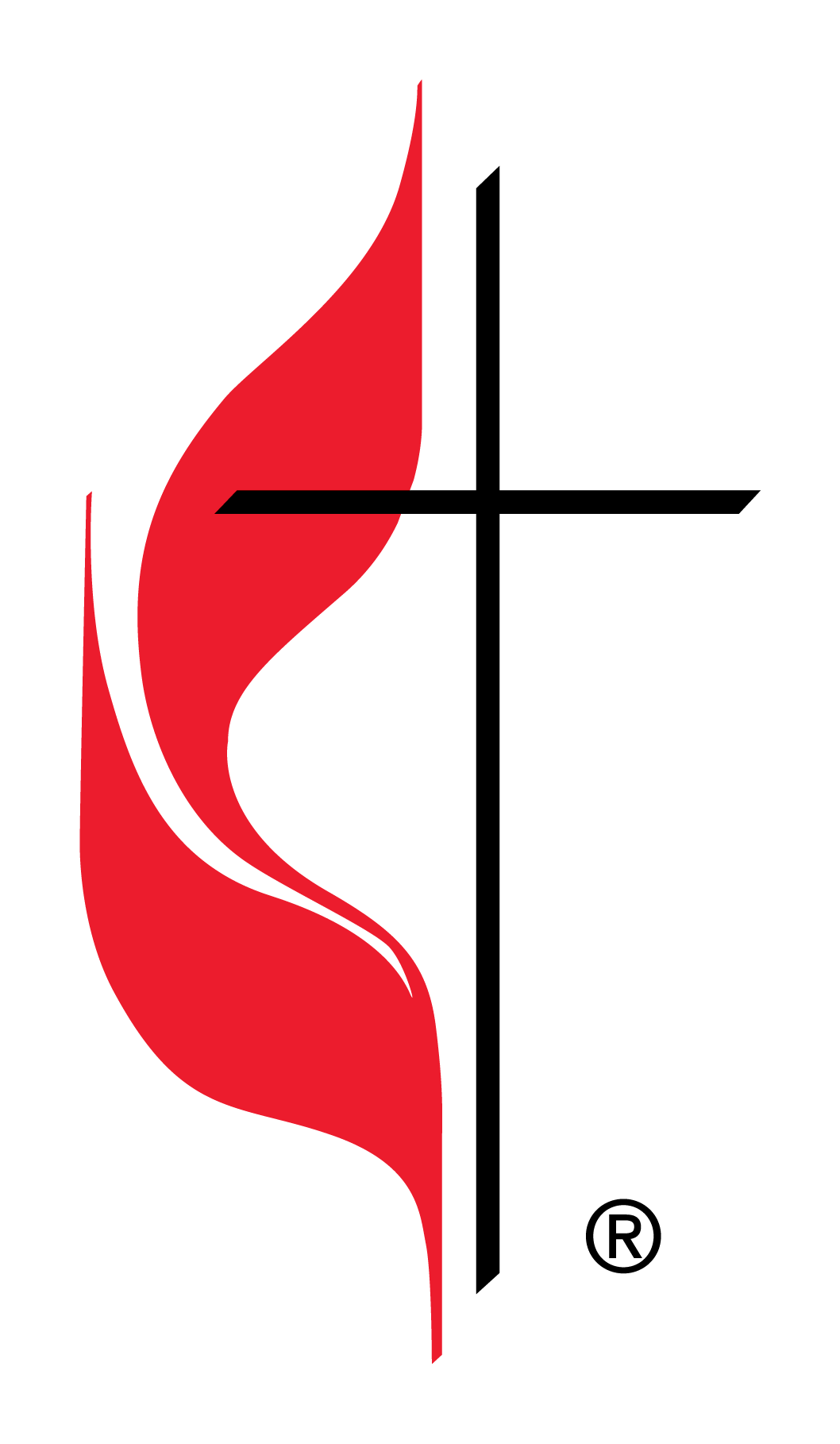 Please send Registration Form to:
First United Methodist ChurchAttn: Health & Wellness Ministry4700 Linden DriveKearney, NE 68847For additional questions, please contact: 
Kathy Gosch, Faith Community Nurse(308)-237-7682gnkgosch@gmail.com